夏まつりには浴衣でGO！！今年は簡単な髪飾り・帯飾りも作りますよ【開 催 日】７月３１日(火) 　８月３日（金）　８月７日(火)　【午後の部】時　間　：午後１時３０分～３時【夜 の 部】時　間　：午後７時３０分～９時　　　　　　会　場　：坂下総合体育館　トレーニング室　　　　　　持ち物　：浴衣・帯・腰ひも（４本）・マジックベルト（又は伊達締め）　　　　　　　　　　　　コーリンベルト（お持ちの方は、ご持参下さい）浴衣の無い方、貸出します。【参 加 料】　　１人　１回　５００円　（材料費込）【募集定員】　　１回に１０人程度　年齢・性別は問いません（小学生以下は保護者同伴でお願いします）【申　　込】　　各開催日前日までに坂下総合体育館へ電話にてお申込みください　　　　　　　　　やさかイキイキ倶楽部事務局（坂下総合体育館内）　　　電話　７５‐３３３５　　【主　　催】　　NPO法人　やさかイキイキ俱楽部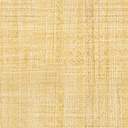 